РОВЕНЬСКАЯ ТЕРРИТОРИАЛЬНАЯ ИЗБИРАТЕЛЬНАЯ КОМИССИЯ ПОСТАНОВЛЕНИЕОб организации закупок, товаров, работ, услуг Ровеньской территориальной избирательной комиссией при подготовке и проведении выборов Президента Российской ФедерацииНа основании подраздела 3.2 Порядка осуществления закупок товаров, работ, услуг Центральной избирательной комиссией Российской Федерации, избирательными комиссиями субъектов Российской Федерации, территориальными избирательными комиссиями, участковыми избирательными комиссиями при подготовке и проведении выборов 
в федеральные органы государственной власти, утвержденного постановлением Центральной избирательной комиссии Российской Федерации от 3 февраля 2021 года № 282/2070-7, постановления  Избирательная комиссия Белгородской области от 27 декабря 2023 года № 67/637-1, Ровеньская территориальная избирательная комиссия постановляет:1. Утвердить перечень товаров, работ, услуг, закупаемых Ровеньской территориальной избирательной комиссией связанных с исполнением полномочий Ровеньской территориальной избирательной комиссии при подготовке и проведении выборов Президента Российской Федерации (приложение № 1).2. Утвердить перечень товаров, работ, услуг, закупаемых Ровеньской территориальной избирательной комиссией, связанных с обеспечением деятельности участковых избирательных комиссий при подготовке и проведении выборов Президента Российской Федерации (приложение № 2).3. Утвердить предельную стоимость товаров, работ, услуг, закупаемых Ровеньской территориальной избирательной комиссией при подготовке и проведении выборов Президента Российской Федерации (приложение № 3).4. Направить настоящее постановление в Избирательную комиссию Белгородской области, разместить на странице территориальной избирательной комиссии на официальном сайте Избирательной комиссии Белгородской области и на официальном сайте органов местного самоуправления Ровеньского района в разделе «Ровеньская территориальная избирательная комиссия» в информационно-телекоммуникационной сети «Интернет».5. Контроль за выполнением настоящего постановления возложить на председателя Ровеньской территориальной избирательной комиссии Е.В.МакаровуПеречень товаров, работ, услуг, закупаемых Ровеньской территориальной, избирательной комиссией связанных с исполнением полномочий Ровеньской территориальной избирательной комиссии при подготовке и проведении выборов Президента Российской Федерации  1.    Бумага А4, Бумага А 3.2. Услуги, оказываемые гражданами, привлекаемыми к работе в Ровеньской территориальной избирательной комиссии по гражданско-правовым договорам:  -бухгалтерские услуги, связанные с обеспечением деятельности Ровеньской территориальной избирательной комиссии ;-услуги по ведению делопроизводства в Ровеньской территориальной избирательной комиссии;-услуги по подготовке документов Ровеньской территориальной избирательной комиссии;Перечень товаров, работ, услуг, закупаемых Ровеньской территориальной, избирательной комиссией связанных с обеспечением деятельности участковых избирательных комиссий при подготовке и проведении выборов Президента Российской Федерации Бумага А3 для изготовления списков избирателей для 30 УИК. Бумага А4 для 30 УИК .Набор канцелярских товаров для 30 УИК. Услуги, оказываемые гражданами, привлекаемыми к работе 
по гражданско-правовым договорам:-услуги по уборке помещений участковых избирательных комиссий;-сборка и разборка технологического оборудования; -аренда транспортного средства (с экипажем);к постановлению Ровеньской  территориальной избирательной комиссии от 17 января 2024 года № 39/263-7Предельная стоимость товаров, работ, услуг, закупаемых Ровеньской территориальной избирательной комиссией и участковыми избирательными комиссиями при подготовке и проведении выборов Президента Российской Федерации 17  января 2024 года№ 39/263-1ПредседательРовеньской территориальной избирательной комиссииЕ.В. Макарова СекретарьРовеньской территориальной избирательной комиссииА.В. ЕвтуховаПриложение № 1к постановлению Ровеньской  территориальной избирательной комиссии от 17 января 2024 года № 39/263-7Приложение № 2к постановлению Ровеньской  территориальной избирательной комиссии от 17 января 2024 года № 39/263-7Приложение № 3№ п/пНаименование товаров, работ, услугЕдиница измененияПредельная стоимость единицы товара, работы, услуги для ТИК, руб.Предельная стоимость единицы товара, работы, услуги для УИК, руб.1. Набор канцелярских товаровнабор-3050,002. Бумага формата А4пачка328,50328,503.Бумага формата А3пачка657,00657,004.Услуги, оказываемые гражданами, привлекаемыми к работе по гражданско-правовым договорам:4.1.сборка и разборка технологического оборудованиядоговор-1500,004.2.аренда транспортного средства (с экипажем)договор-6100,004.3.услуги по уборке помещенийдоговор-2000,004.4.бухгалтерские услуги для ТИК в части организации выплаты дополнительной оплаты труда (вознаграждения) членам участковых избирательных комиссийдоговор166 000,00-4.5.услуги по ведению делопроизводствадоговор29 000,00-4.6.услуги по подготовке документов территориальных избирательных комиссий для сдачи в архивдоговор25 000,00-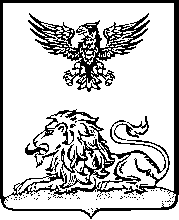 